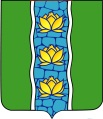 ДУМА КУВШИНОВСКОГО МУНИЦИПАЛЬНОГО ОКРУГАТВЕРСКОЙ ОБЛАСТИРЕШЕНИЕОб утверждении Порядка организации и проведения публичных слушаний в Кувшиновском муниципальном округе Тверской областиРуководствуясь частью 4 статьи 28 Федерального закона от 06.10.2003                              № 131-ФЗ «Об общих принципах организации местного самоуправления в Российской Федерации», Дума Кувшиновского муниципального округа Тверской областиРЕШИЛА:1. 	Утвердить прилагаемый Порядок организации и проведения публичных слушаний в Кувшиновском муниципальном округе Тверской области.2.	Признать утратившим силу решение Собрания депутатов Кувшиновского района Тверской области от 24.01.2023 № 166                                                  «Об утверждении Порядка организации и проведения публичных слушаний в  муниципальном образовании «Кувшиновский район» Тверской области».3.	Настоящее решение вступает в силу со дня его официального опубликования в газете «Знамя» и подлежит размещению на официальном сайте Кувшиновского муниципального округа Тверской области в сети «Интернет».Председатель Думы Кувшиновского муниципального округа                                             В.Д. РяполовУтверждёнрешением Думы Кувшиновскогомуниципального округаот 20.09.2023 г. № 16ПОРЯДОКорганизации и проведения публичных слушаний в Кувшиновском муниципальном округе Тверской областиРаздел I.Общие положения1.	 Настоящий Порядок разработан в соответствии с Конституцией Российской Федерации, Федеральным законом от 06.10.2003 № 131-ФЗ                              «Об общих принципах организации местного самоуправления в Российской Федерации», законом Тверской области от 04.05.2023 № 18-ЗО                                             «О преобразовании муниципальных образований, входящих в состав территории муниципального образования Тверской области Кувшиновский муниципальный  район, путем объединения поселений и создании вновь образованного муниципального образования с наделением его статусом муниципального округа и внесении изменений в отдельные законы Тверской области» и направлен на реализацию права жителей муниципального образования на осуществление местного самоуправления посредством участия в публичных слушаниях и устанавливает порядок организации и проведения публичных слушаний в Кувшиновском муниципальном округе Тверской области (далее также – Кувшиновский муниципальный округ).2.	 Публичные слушания – открытое обсуждение проектов муниципальных правовых актов по вопросам местного значения с участием жителей в Кувшиновском муниципальном округе, проводимое Думой Кувшиновского муниципального округа Тверской области (далее также – Дума, Дума Кувшиновского муниципального округа), главой Кувшиновского муниципального округа Тверской области (далее – глава Кувшиновского муниципального округа).3.	 На публичные слушания в обязательном порядке выносятся:1) проект устава Кувшиновского муниципального округа, а также проект муниципального нормативного правового акта о внесении изменений и дополнений в данный устав, кроме случаев, когда в Устав Кувшиновского муниципального округа вносятся изменения в форме точного воспроизведения положений Конституции Российской Федерации, федеральных законов, конституции (устава) или законов субъекта Российской Федерации в целях приведения Устава Кувшиновского муниципального округа в соответствие с этими нормативными правовыми актами;2) проект бюджета Кувшиновского муниципального округа и отчет о его исполнении;3) проект стратегии социально-экономического развития Кувшиновского муниципального округа;4) вопросы о преобразовании Кувшиновского муниципального округа, за исключением случаев, если в соответствии со статьей 13 Федерального закона от 06.10.2003 № 131-Ф3 «Об общих принципах организации местного самоуправления в Российской Федерации» для преобразования Кувшиновского муниципального округа требуется получение согласия населения Кувшиновского муниципального округа, выраженного путем голосования либо на сходах граждан.На публичные слушания могут выноситься проекты других муниципальных правовых актов по вопросам местного значения.4.	 Публичные слушания проводятся по инициативе населения Кувшиновского муниципального округа, Думы, главы Кувшиновского муниципального округа.5.	 Публичные слушания, проводимые по инициативе населения или Думы Кувшиновского муниципального округ, назначаются Думой, по инициативе главы Кувшиновского муниципального округа – главой Кувшиновского муниципального округа.Для назначения публичных слушаний по инициативе населения инициативная группа представляет в Думу заявление о проведении публичных слушаний с указанием обсуждаемого проекта муниципального правового акта и подписной лист инициативной группы по прилагаемой к настоящему Порядку форме.6.	 Инициативная группа – группа жителей Кувшиновского муниципального округа численностью не менее 15 человек, обладающих избирательным правом на выборах в органы местного самоуправления, выступившая с инициативой проведения публичных слушаний.7.	 Организатор публичных слушаний – Дума Кувшиновского муниципального округа – в случае назначения публичных слушаний Думой или населением, глава Кувшиновского муниципального округа – в случае назначения публичных слушаний главой Кувшиновского муниципального округа.8.	 Организация публичных слушаний – проведение мероприятий, обеспечивающих участие жителей Кувшиновского муниципального округа в публичных слушаниях, направленных на оповещение о времени и месте проведения публичных слушаний, ознакомление с проектом муниципального правового акта, официальное опубликование результатов публичных слушаний – итогового документа публичных слушаний.9.	 Участники публичных слушаний – представители инициативной группы жителей Кувшиновского муниципального округа, депутаты Думы  Кувшиновского муниципального округа, глава Кувшиновского муниципального округа, должностные лица Администрации Кувшиновского муниципального округа, специалисты и эксперты, привлеченные организатором публичных слушаний, представители общественных организаций, другие жители Кувшиновского муниципального округа, присутствующие на слушаниях.10.	 Председательствующий на публичных слушаниях – глава Кувшиновского муниципального округа, должностное лицо Администрации Кувшиновского муниципального округа, уполномоченное главой Кувшиновского муниципального округа, председатель Думы Кувшиновского муниципального округа (заместитель председателя Думы Кувшиновского муниципального округа, депутат Думы, уполномоченные председателем Думы).11.	 Период проведения публичных слушаний – период со дня назначения публичных слушаний и до официального опубликования результатов публичных слушаний – итогового документа публичных слушаний.12.	 Итоговый документ публичных слушаний – документ, принимаемый по итогам публичных слушаний, включающий мотивированное обоснование принятых решений, носящий рекомендательный характер для органов местного самоуправления Кувшиновского муниципального округа Тверской области.Раздел II. Порядок проведения публичных слушаний13.	 Дума или глава Кувшиновского муниципального округа, назначающие публичные слушания, издают соответствующий правовой акт о назначении публичных слушаний, включающий информацию о теме, дате, времени, месте проведения публичных слушаний, об организаторе публичных слушаний, сроках и адресе, по которому могут вноситься предложения и замечания по вопросам, обсуждаемым на публичных слушаниях, в том числе посредством размещения предложений и замечаний на официальном сайте Кувшиновского муниципального округа в сети «Интернет» (далее – официальный сайт). Правовой акт о назначении публичных слушаний подлежит официальному опубликованию в порядке, определенном Уставом Кувшиновского муниципального округа, вместе с вынесенным на публичные слушания проектом муниципального правового акта, а также размещению на официальном сайте.В случае назначения публичных слушаний по инициативе населения правовой акт об их проведении рассматривается на ближайшем заседании Думы.14.	 Правовой акт о назначении публичных слушаний вместе с вынесенным на публичные слушания проектом муниципального правового акта подлежат официальному опубликованию в порядке, определенном Уставом Кувшиновского муниципального округа, а также размещению на официальном сайте не позднее, чем за 7 дней до дня проведения публичных слушаний. Публичные слушания должны быть проведены не позднее 30 дней со дня официального опубликования правового акта о назначении публичных слушаний, если иное не предусмотрено законодательством.15.	 При назначении публичных слушаний Думой их подготовка и проведение возлагаются на рабочую группу, образованную решением Думы. При назначении публичных слушаний главой Кувшиновского муниципального округа организация их подготовки и проведения возлагается на главу Кувшиновского муниципального округа.16. 	 В публичных слушаниях вправе участвовать все жители Кувшиновского муниципального округа. Состав приглашенных участников публичных слушаний определяется организатором публичных слушаний.Обязательному приглашению к участию в публичных слушаниях, проводимых по инициативе жителей Кувшиновского муниципального округа, подлежат представители инициативной группы.К участию в публичных слушаниях могут быть привлечены руководители организаций, действующих на территории Кувшиновского муниципального округа в сфере, соответствующей теме публичных слушаний.В целях обеспечения участия в публичных слушаниях наибольшего количества жителей Кувшиновского муниципального округа по решению организатора публичных слушаний может быть определено несколько мест их проведения.17.	 Председательствующий на публичных слушаниях проводит слушания в соответствии с повесткой дня и назначает секретаря для ведения протокола публичных слушаний.18.	 Информационные материалы к публичным слушаниям, проект итогового документа и иные документы, которые предполагается принять по результатам публичных слушаний, включая проекты муниципальных правовых актов, готовятся организатором публичных слушаний.19.	 Заявки на выступления участников публичных слушаний подаются организатору публичных слушаний в письменной форме не позднее, чем за один час до начала публичных слушаний.20.	 Публичные слушания начинаются кратким вступительным словом председательствующего на публичных слушаниях, который информирует о существе обсуждаемого вопроса, его значимости, порядке проведения публичных слушаний, их участниках, количестве участников публичных слушаний, подавших заявки на выступление.Затем слово предоставляется инициатору (представителю инициатора), выступившему с инициативой о проведении публичных слушаний, для основного доклада по теме публичных слушаний. При необходимости помимо основного доклада могут быть представлены содоклады, после чего следуют вопросы участников публичных слушаний, как в устной, так и в письменной форме.Участникам публичных слушаний предоставляется слово для выступлений в порядке поступления заявок на выступления. Выступления участников публичных слушаний должны соответствовать теме публичных слушаний и включать обоснованные предложения о внесении изменений в рассматриваемый проект муниципального правового акта.Конкретные формулировки положений рассматриваемого муниципального правового акта по вопросам местного значения, предлагаемые выступающими, должны быть представлены председательствующему на публичных слушаниях в письменной форме.Выступающие на публичных слушаниях берут слово только с разрешения председательствующего на публичных слушаниях. Участники публичных слушаний, не подавшие письменную заявку на выступление согласно пункту 19 настоящего Порядка, могут получить слово только после выступления всех лиц, подавших письменное заявление на выступление.21.	 Продолжительность публичных слушаний определяется характером обсуждаемых вопросов и, как правило, не должна превышать 3 часа. Если иное не было одобрено большинством участников публичных слушаний, устанавливается следующий регламент проведения публичных слушаний:вступительное слово председательствующего на публичных слушаниях – до 10 мин.;основной доклад по теме публичных слушаний – до 20 мин.;содоклад по теме публичных слушаний – до 10 мин.;вопросы к докладчику (содокладчику) – до 5 мин.;выступление в прениях – до 5 мин.;выступление по процедурным вопросам, реплика – до 5 мин.;заключительное слово председательствующего на публичных слушаниях – до 5мин.Прения прекращаются председательствующим на публичных слушаниях не позднее, чем за 10 минут до окончания общего времени, отведенного для проведения публичных слушаний, о чем председательствующий на публичных слушаниях должен напомнить участникам перед началом выступления предпоследнего выступающего.Председательствующий на публичных слушаниях вправе назначать перерыв длительностью не более 10 минут по окончании каждого часа проведения публичных слушаний.22.	 На публичных слушаниях ведется протокол, который подписывается председательствующим на публичных слушаниях и секретарем.В протоколе публичных слушаний в обязательном порядке должны быть отражены конкретные предложения по внесению изменений в проект муниципального правого акта. К протоколу в обязательном порядке прикладываются предложения участников публичных слушаний, поданные в письменной форме.23.	 По результатам публичных слушаний открытым голосованием принимается решение. Решение по вопросам, обсуждаемым на публичных слушаниях, считаются принятыми, если за него проголосовало большинство участников публичных слушаний.Результаты публичных слушаний оформляются в виде итогового документа публичных слушаний, содержащего мотивированное обоснование принятого рушения. Итоговый документ подписывается председательствующим на публичных слушаниях и секретарем.24.	 Протокол и итоговый документ публичных слушаний по одному экземпляру направляются Думе Кувшиновского муниципального округа, главе Кувшиновского муниципального округа и инициатору проведения публичных слушаний.25.	 Итоговый документ публичных слушаний, включающий мотивированное обоснование принятых решений, подлежит официальному опубликованию в порядке, установленном Уставом Кувшиновского муниципального округа, а также размещению на официальном сайте.26.	 Результаты публичных слушаний подлежат обязательному рассмотрению органом местного самоуправления Кувшиновского муниципального округа, в полномочия которого входит принятие муниципального правового акта, вынесенного на публичные слушания.Приложениек Порядку организации и проведения публичных слушаний в Кувшиновском муниципальном округе Тверской областиПодписной лист инициативной группыПубличные слушания по вопросу проекта__________________________________Мы, нижеподписавшиеся, поддерживаем проведение публичных слушаний по предлагаемому вопросу (проекту муниципального правового акта): «	».Подписной лист удостоверяю:(Ф.И.О., серия, номер и дата выдачи паспорта или документа, его заменяющего, адрес места жительства лица, собиравшего подписи, его подпись и дата ее внесения)* Подписью гражданина дается согласие представительному органу муниципального образования, Администрации муниципального образования на обработку в соответствии с Федеральным законом от 27.07.2006 № 152-ФЗ «О персональных данных» указанных в настоящем подписном листе его персональных данных. 20.09.2023 г.№16       г. Кувшиново№ п/пФ.И.О.Дата рожденияАдрес места регистрации(с указанием индекса)       Серия, номерИ дата выдачи паспорта или документа, его заменяющегоПодписьи дата ее внесения*